Grade 12Grade 12Grade 12Compulsory CoursesELA A30ELA B30History 30 or Indigenous Studies 30Compulsory CoursesELA A30ELA B30History 30 or Indigenous Studies 30Compulsory CoursesELA A30ELA B30History 30 or Indigenous Studies 30Math CoursesFoundations of Math 30Workplace & Apprenticeship Math 30Pre-Calculus 30Calculus 30AP Calculus 30Science CoursesAP Biology 30Biology 30Chemistry 30Physics 30Computer Science 30Social Sciences CoursesHistory 30Indigenous Studies 30Geography 30Law 30Psychology 30Arts Ed. CoursesBand 30Drama 30Guitar 30Jazz Band 30Noon Choral 30Visual Art 30Vocal Jazz 30AP Visual Art 30PAA CoursesClothing & Textiles 30Communications Media 30Construction & Carpentry 30CWEX/Life Transitions 30Drafting & Computer-Aided Design 30Food Studies 30Photography 30Theatre Arts 30Other CoursesCreative Writing 30Musical Theatre 30Phys. Ed. 30French Immersion CoursesThe 12 courses necessary for bilingual mention must include 3 French language arts courses (Français 10, 20, 30).  Of the 9 remaining credits, 6 must be at the 20 or 30 level. French Immersion CoursesThe 12 courses necessary for bilingual mention must include 3 French language arts courses (Français 10, 20, 30).  Of the 9 remaining credits, 6 must be at the 20 or 30 level. French Immersion CoursesThe 12 courses necessary for bilingual mention must include 3 French language arts courses (Français 10, 20, 30).  Of the 9 remaining credits, 6 must be at the 20 or 30 level. Français 30Francais Intègrè B20Psychologie 30Français 30Francais Intègrè B20Psychologie 30Français 30Francais Intègrè B20Psychologie 30NOTE:  Minimum grad requirement of 24 credits must include:NOTE:  Minimum grad requirement of 24 credits must include:NOTE:  Minimum grad requirement of 24 credits must include:Grade 11 MathGrade 11 ScienceGrade 12 ELA (A&B)One Social Science (20 or 30)History 30 or Indigenous Studies 30Two Arts/PAA credits (10, 20 or 30 level)One Social Science (20 or 30)History 30 or Indigenous Studies 30Two Arts/PAA credits (10, 20 or 30 level)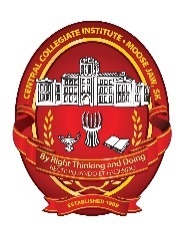 Central Collegiate Institute149 Oxford Street W.Moose Jaw, SK  S6H 2N4(306) 693-4691Central Collegiate Institute149 Oxford Street W.Moose Jaw, SK  S6H 2N4(306) 693-4691Central Collegiate Institute149 Oxford Street W.Moose Jaw, SK  S6H 2N4(306) 693-4691Grade 10-12 Course Registration2024-2025Grade 10-12 Course Registration2024-2025Grade 10-12 Course Registration2024-2025Welcome to Saskatchewan’s oldest operating public school (1909). We are a diverse community of learners from grades 9-12 represented by over 30 countries. We also house the Prairie South School Division’s high school French Immersion program.Welcome to Saskatchewan’s oldest operating public school (1909). We are a diverse community of learners from grades 9-12 represented by over 30 countries. We also house the Prairie South School Division’s high school French Immersion program.Welcome to Saskatchewan’s oldest operating public school (1909). We are a diverse community of learners from grades 9-12 represented by over 30 countries. We also house the Prairie South School Division’s high school French Immersion program.STUDENT NAME:STUDENT NAME:STUDENT NAME:CURRENT GRADE:CURRENT GRADE:CURRENT GRADE:**This is a guide to use as you register on MSS****Courses are subject to change**Make sure you have access to your MSS account as all registrations are done through MSS.**This is a guide to use as you register on MSS****Courses are subject to change**Make sure you have access to your MSS account as all registrations are done through MSS.**This is a guide to use as you register on MSS****Courses are subject to change**Make sure you have access to your MSS account as all registrations are done through MSS.Grade 10Grade 10Grade 10Grade 10 students must take a FULL schedule of 10 classes.Grade 10 students must take a FULL schedule of 10 classes.Grade 10 students must take a FULL schedule of 10 classes.Compulsory CoursesELA A10 or ELA B10History 10 or Indigenous Studies 10Foundations of Math 10 and/or Workplace & Apprenticeship Math10Science 10Wellness 10Financial Literacy 10Math placement will be based on Grade 9 recommendations.Compulsory CoursesELA A10 or ELA B10History 10 or Indigenous Studies 10Foundations of Math 10 and/or Workplace & Apprenticeship Math10Science 10Wellness 10Financial Literacy 10Math placement will be based on Grade 9 recommendations.Compulsory CoursesELA A10 or ELA B10History 10 or Indigenous Studies 10Foundations of Math 10 and/or Workplace & Apprenticeship Math10Science 10Wellness 10Financial Literacy 10Math placement will be based on Grade 9 recommendations.Arts Ed. CoursesBand 10Dance 10Drama 10Guitar 10Jazz Band 10Noon Choral 10Visual Art 10Vocal Jazz 10PAA CoursesClothing & Textiles 10Communications Media 10Construction & Carpentry 10Drafting & Computer Aided Design 10Electrical 10Food Studies 10Photography 10Other ElectivesFrench 10Musical Theatre 10All Grade 10 students are expected to have a full course load – they must have 10 courses chosen.  We DO NOT allow spares for Grade 10 students.All Grade 10 students are expected to have a full course load – they must have 10 courses chosen.  We DO NOT allow spares for Grade 10 students.All Grade 10 students are expected to have a full course load – they must have 10 courses chosen.  We DO NOT allow spares for Grade 10 students.French Immersion CoursesThe 12 courses necessary for bilingual mention must include 3 French language arts courses (Français 10, 20, 30).  Of the 9 remaining credits, 6 must be at the 20 or 30 level.French Immersion CoursesThe 12 courses necessary for bilingual mention must include 3 French language arts courses (Français 10, 20, 30).  Of the 9 remaining credits, 6 must be at the 20 or 30 level.French Immersion CoursesThe 12 courses necessary for bilingual mention must include 3 French language arts courses (Français 10, 20, 30).  Of the 9 remaining credits, 6 must be at the 20 or 30 level.Français 20Histoire 10 Tourisme 10Traitement de l’information 20Français 20Histoire 10 Tourisme 10Traitement de l’information 20Français 20Histoire 10 Tourisme 10Traitement de l’information 20NOTE:  In Grades 10-12 students are required to take at least two electives in Practical and Applied Arts and/or Arts Education.NOTE:  In Grades 10-12 students are required to take at least two electives in Practical and Applied Arts and/or Arts Education.NOTE:  In Grades 10-12 students are required to take at least two electives in Practical and Applied Arts and/or Arts Education.Grade 11Grade 11Grade 11Grade 11Grade 11 students must choose a MINIMUM of 9 classes.Grade 11 students must choose a MINIMUM of 9 classes.Grade 11 students must choose a MINIMUM of 9 classes.Grade 11 students must choose a MINIMUM of 9 classes.Compulsory CoursesELA 20History 20 or Indigenous Studies 20 or Psychology 20/30 or Law 30 or Geography 30Compulsory CoursesELA 20History 20 or Indigenous Studies 20 or Psychology 20/30 or Law 30 or Geography 30Compulsory CoursesELA 20History 20 or Indigenous Studies 20 or Psychology 20/30 or Law 30 or Geography 30Compulsory CoursesELA 20History 20 or Indigenous Studies 20 or Psychology 20/30 or Law 30 or Geography 30Math CoursesChoose at least one of the following:Foundations of Math 20Workplace & Apprenticeship Math 20Pre-Calculus 20Math CoursesChoose at least one of the following:Foundations of Math 20Workplace & Apprenticeship Math 20Pre-Calculus 20Science CoursesChoose at least one of the following:Health Science 20Physical Science 20Environmental Science 20Computer Science 20Science CoursesChoose at least one of the following:Health Science 20Physical Science 20Environmental Science 20Computer Science 20Arts Ed. CoursesBand 20Drama 20Guitar 20Jazz Band 20Noon Choral 20Visual Art 20Vocal Jazz 20PAA CoursesClothing & Textiles 20Communications Media 20Construction & Carpentry 20CWEX/Life Trans. 20 (2 credits)Drafting & Computer Aided Design 20Electrical 20Financial Literacy 20Photography 20Theatre Arts 20PAA CoursesClothing & Textiles 20Communications Media 20Construction & Carpentry 20CWEX/Life Trans. 20 (2 credits)Drafting & Computer Aided Design 20Electrical 20Financial Literacy 20Photography 20Theatre Arts 20Other ElectivesCreative Writing 20Forensic Science 20French 20Leadership 20Mental Health 20Musical Theatre 20Outdoor Education 20Personal Fitness 20Physical Education 20Psychology 20French Immersion CoursesThe 12 courses necessary for bilingual mention must include 3 French language arts courses (Français 10, 20, 30).  Of the 9 remaining credits, 6 must be at the 20 or 30 level.  French Immersion CoursesThe 12 courses necessary for bilingual mention must include 3 French language arts courses (Français 10, 20, 30).  Of the 9 remaining credits, 6 must be at the 20 or 30 level.  French Immersion CoursesThe 12 courses necessary for bilingual mention must include 3 French language arts courses (Français 10, 20, 30).  Of the 9 remaining credits, 6 must be at the 20 or 30 level.  French Immersion CoursesThe 12 courses necessary for bilingual mention must include 3 French language arts courses (Français 10, 20, 30).  Of the 9 remaining credits, 6 must be at the 20 or 30 level.  Français 30Francais Intègrè B20Psychologie 30Traitement de l’information 20Français 30Francais Intègrè B20Psychologie 30Traitement de l’information 20Français 30Francais Intègrè B20Psychologie 30Traitement de l’information 20Français 30Francais Intègrè B20Psychologie 30Traitement de l’information 20NOTE:  Graduation requires a 20 level Science and a 20 level Math class.NOTE:  Graduation requires a 20 level Science and a 20 level Math class.NOTE:  Graduation requires a 20 level Science and a 20 level Math class.NOTE:  Graduation requires a 20 level Science and a 20 level Math class.